FORMULIR PENDAFTARANKARYA LATIHAN BANTUAN HUKUM (KALABAHU) 2017LBH PADANGTanggal                :Formulir 	:	Lengkap	No. pendaftaran:	Tidak LengkapDiisi oleh panitia9. Sebutkan riwayat pekerjaan saudara! (Jika ada, isi tabel dibawah)10.  Sebutkan organisasi yang pernah saudara ikuti? (Jika ada, isi tabel dibawah)DATA PRIBADIDATA PRIBADIDATA PRIBADIDATA PRIBADIDATA PRIBADIDATA PRIBADIDATA PRIBADI1.  Nama Lengkap:1.  Nama Lengkap:1.  Nama Lengkap:1.  Nama Lengkap:1.  Nama Lengkap:1.  Nama Lengkap:1.  Nama Lengkap:2.  Jenis Kelamin :Laki-LakiPerempuanPerempuanPerempuanPerempuanPerempuan3.  Tempat Lahir  : Tanggal Lahir: : : : 4.  Alamat  : Kota	: KodePos:Telp	:HP:HP:HP:HP:HP:E-Mail	:LATAR BELAKANG PENDIDIKANLATAR BELAKANG PENDIDIKANLATAR BELAKANG PENDIDIKANLATAR BELAKANG PENDIDIKANLATAR BELAKANG PENDIDIKANLATAR BELAKANG PENDIDIKAN5. Sebutkan Latar Belakang Pendidikan Saudara! (Isi tabel dibawah)5. Sebutkan Latar Belakang Pendidikan Saudara! (Isi tabel dibawah)5. Sebutkan Latar Belakang Pendidikan Saudara! (Isi tabel dibawah)5. Sebutkan Latar Belakang Pendidikan Saudara! (Isi tabel dibawah)5. Sebutkan Latar Belakang Pendidikan Saudara! (Isi tabel dibawah)5. Sebutkan Latar Belakang Pendidikan Saudara! (Isi tabel dibawah)6.   Kemampuan (skill) yang Saudara Miliki? (Lingkari jika ada, boleh lebih dari satu)Menulis Artikel Populer (Lampirkan jika ada)InvestigasiPembuatan Peta dan Penggunaan GPSDesaign Komunikasi Visual (Kampanye Kreatif)Bahasa InggrisPengorganisasian Masyarakat6.   Kemampuan (skill) yang Saudara Miliki? (Lingkari jika ada, boleh lebih dari satu)Menulis Artikel Populer (Lampirkan jika ada)InvestigasiPembuatan Peta dan Penggunaan GPSDesaign Komunikasi Visual (Kampanye Kreatif)Bahasa InggrisPengorganisasian Masyarakat6.   Kemampuan (skill) yang Saudara Miliki? (Lingkari jika ada, boleh lebih dari satu)Menulis Artikel Populer (Lampirkan jika ada)InvestigasiPembuatan Peta dan Penggunaan GPSDesaign Komunikasi Visual (Kampanye Kreatif)Bahasa InggrisPengorganisasian Masyarakat6.   Kemampuan (skill) yang Saudara Miliki? (Lingkari jika ada, boleh lebih dari satu)Menulis Artikel Populer (Lampirkan jika ada)InvestigasiPembuatan Peta dan Penggunaan GPSDesaign Komunikasi Visual (Kampanye Kreatif)Bahasa InggrisPengorganisasian Masyarakat6.   Kemampuan (skill) yang Saudara Miliki? (Lingkari jika ada, boleh lebih dari satu)Menulis Artikel Populer (Lampirkan jika ada)InvestigasiPembuatan Peta dan Penggunaan GPSDesaign Komunikasi Visual (Kampanye Kreatif)Bahasa InggrisPengorganisasian Masyarakat6.   Kemampuan (skill) yang Saudara Miliki? (Lingkari jika ada, boleh lebih dari satu)Menulis Artikel Populer (Lampirkan jika ada)InvestigasiPembuatan Peta dan Penggunaan GPSDesaign Komunikasi Visual (Kampanye Kreatif)Bahasa InggrisPengorganisasian Masyarakat7.  Apakah saudara pernah mengikuti pelatihan yang relevan atau mendukung kemampuan (skill) diatas?  Ya	 Tidak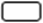 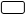 7.  Apakah saudara pernah mengikuti pelatihan yang relevan atau mendukung kemampuan (skill) diatas?  Ya	 Tidak7.  Apakah saudara pernah mengikuti pelatihan yang relevan atau mendukung kemampuan (skill) diatas?  Ya	 Tidak7.  Apakah saudara pernah mengikuti pelatihan yang relevan atau mendukung kemampuan (skill) diatas?  Ya	 Tidak7.  Apakah saudara pernah mengikuti pelatihan yang relevan atau mendukung kemampuan (skill) diatas?  Ya	 Tidak7.  Apakah saudara pernah mengikuti pelatihan yang relevan atau mendukung kemampuan (skill) diatas?  Ya	 Tidak8.  Jika pernah, sebutkan pelatihan yang pernah diikuti? (Isi tabel dibawah)8.  Jika pernah, sebutkan pelatihan yang pernah diikuti? (Isi tabel dibawah)8.  Jika pernah, sebutkan pelatihan yang pernah diikuti? (Isi tabel dibawah)8.  Jika pernah, sebutkan pelatihan yang pernah diikuti? (Isi tabel dibawah)8.  Jika pernah, sebutkan pelatihan yang pernah diikuti? (Isi tabel dibawah)8.  Jika pernah, sebutkan pelatihan yang pernah diikuti? (Isi tabel dibawah)NooNama PelatihanPenyelenggaraDeskripsi Pelatihan TahunNoNama Instansi/Lembaga/PerusahaanTugas dan TanggungjawabPekerjaanTahun BekerjaAlasan Berhenti (Resign)No. Nama Organisasi JabatanTahun Jabatan12345Deskripsikan kegiatan organisasi yang saudara ikuti tersebut! Apa kontribusi saudara selama beraktifitas di organisasi tersebut? Deskripsikan tujuan Saudara Mengikuti KALABAHU!Menurut saudara, apa permasalahan HAM utama di Sumatra Barat? (Sebutkan dan deskripsikan) Apa yang saudara ketahui tentang LBH Padang? (Sebutkan dan deskripsikan)Bagaimana saudara akan dapat berkontribusi untuk memperkuat kerja-kerja bantuan hukum LBH Padang?